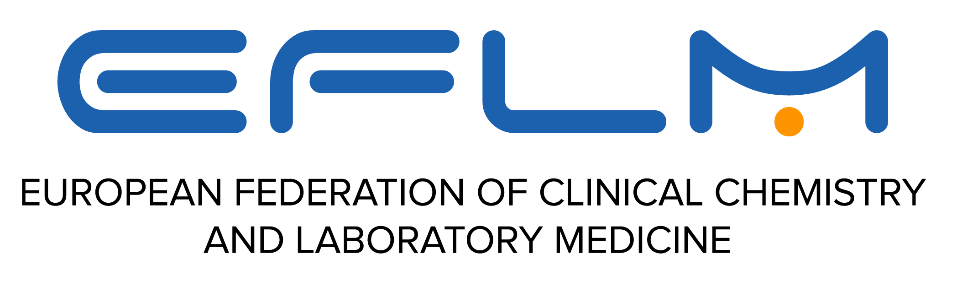 Application form for WG membershipName of the applicant: (title, first name, family name)Professional address: E-mail:Telephone No:Fax No:Name of WG: 	WG “Laboratory Medicine Credit Points”Position applied for:	 Full Member  Main professional interests:Background in the topic area of the WG: (max. 250 words)Proposed contribution to the work of the WG: (max. 250 words)Other informationA) Lecturer at High School, University or Courses related to Laboratory MedicineB) Lecturer at national educational events (or e-seminars)C) Lecturer at international educational events (or e-seminars)D) Publications of original and review articles in the scientific journals with international peer reviewingclassification can be found at:https://www.scimagojr.com/journalrank.php or https://clarivate.com/products/journal-citation-reports/ (subscription service)E) Other publications F) Scientific projectsAttachments: Letter of support from National Society 	mandatoryCurriculum vitae				mandatoryList of relevant publications		optionalOther (please specify):				Date: _________________			Signature: _______________________Institution & Department1. 2.3. Educational event. Title of lecture. Date1. 2.3. 4.Educational event. Title of lecture. Date1. 2.3. 4.Publications (authors, title, journal, year; volume, pages, DOIQuartile (please indicate as Q1, Q2, Q3 or Q4)1. 2.3. 4.5.Publication. Title. Date1. 2.3. 4.Name of the project. Foundation. Name of the leader. Period of the project1. 2.3. 4.